РОССИЙСКАЯ  ФЕДЕРАЦИЯСОВЕТ ДЕПУТАТОВ СЕЛЬСКОГО ПОСЕЛЕНИЯ ПУШКИНСКИЙ СЕЛЬСОВЕТ ДОБРИНСКОГО МУНИЦИПАЛЬНОГО РАЙОНАЛИПЕЦКОЙ ОБЛАСТИ65- сессия V - созываР Е Ш Е Н И Е22.04.2019                           с. Пушкино                              №  187-рсОб отчете «Об исполнении бюджета сельского  поселения  Пушкинский сельсовет за 2018 год»                Руководствуясь Федеральным законом № 131-ФЗ от 6.10.2003 г. «Об общих принципах организации местного самоуправления в Российской Федерации», Положением «О бюджетном процессе администрации сельского поселения Пушкинский  сельсовет Добринского муниципального района Липецкой области Российской Федерации», с т. 11,53  Устава сельского поселения, учитывая решение постоянных комиссий,  Совет депутатов сельского поселения   РЕШИЛ:Утвердить отчет «Об исполнении бюджета сельского поселения Пушкинский сельсовет за 2018 год» по доходам в сумме  8 490 095,89 рубля  и по расходам  в  сумме  8 713 767,68 рубля (Прилагается). Направить указанный нормативный правовой акт главе сельского поселения для подписания и официального обнародования.Настоящее решение вступает в силу со дня его официального обнародования.Председатель Совета депутатовсельского поселения  Пушкинский сельсовет                                                          Н.Г. Демихова    Принят                                                                   решением Совета депутатов                                                                 сельского поселения Пушкинский сельсовет                                                                  от 22.04.2018г. № 187-рсО Т Ч Е Тоб исполнении   бюджета сельского поселения  за 2018 год  Утвердить отчет об исполнении бюджета сельского поселения 2018 год» по доходам в сумме  8 490 095,89  рубля  и по расходам  в  сумме  8 713 767,68  рубля с превышением расходов над доходами (дефицит) в сумме 223 671,79 рубля.	2. Утвердить исполнение бюджета сельского поселения по следующим показателям:           - доходам бюджета по кодам классификации доходов бюджетов согласно приложению № 1;	- расходам бюджета по разделам и подразделам классификации расходов бюджетов согласно приложению № 2;         -расходам бюджета по ведомственной структуре расходов сельского бюджета согласно приложению № 3;  	-расходам бюджета по разделам и подразделам, целевым статьям и видам расходов функциональной классификации расходов бюджетов согласно приложению № 4;3.Настоящий нормативный правовой акт вступает в силу со дня его официального обнародования.Глава сельского поселения Пушкинский сельсовет                                             Н.Г. ДемиховаПриложение 2  к  отчету об исполнении бюджета сельского поселения Пушкинский сельсовет Добринского муниципального района Липецкой области Российской Федерации за 2017 год Распределение бюджетных ассигнований сельского поселенияпо разделам и подразделам  классификации расходов бюджетовРоссийской   Федерации  на 2018 годруб.Приложение 3к  отчету об исполнении бюджета сельского поселения Пушкинский сельсовет Добринского  муниципального района Липецкой области  Российской Федерации за 2017 год                                           ВЕДОМСТВЕННАЯ   СТРУКТУРА  	       расходов бюджета сельского поселения на 2017 год										                  руб.Приложение 4	к  отчету об исполнении бюджета сельского поселения Пушкинский сельсовет Добринского  муниципального района Липецкой области  Российской Федерации за 2017 год Распределение  расходов бюджета сельского поселения  по разделам, подразделам, целевым статьям, группам видов расходов классификации расходов бюджетов Российской Федерации                                                                                                                                                  Руб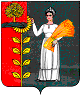 Приложение 1  к  отчету об исполнении бюджета сельского поселения Пушкинский сельсовет Добринского муниципального района Липецкой области Российской Федерации за 2017 год Приложение 1  к  отчету об исполнении бюджета сельского поселения Пушкинский сельсовет Добринского муниципального района Липецкой области Российской Федерации за 2017 год НаименованиеРазделПодраздел2018 годВсего8 713 767,68Общегосударственные вопросы01002 803 213,96Функционирование высшего должностного  лица субъекта Российской Федерации и муниципального образования0102841 438,26Функционирование Правительства Российской Федерации, высших исполнительных органов государственной власти субъектов Российской Федерации, местных администраций 01041 621 614,70Обеспечение деятельности финансовых, налоговых и таможенных органов и органов финансового (финансово-бюджетного) надзора0106149 970,00Другие общегосударственные вопросы0113190 191,00Национальная оборона020075 100,00Мобилизационная  и вневойсковая подготовка020375 100,00Национальная экономика04002 543 200,00Дорожное хозяйство (дорожные фонды)04092 503 200,00Другие вопросы в области национальной экономики041240 000,00Жилищно-коммунальное хозяйство0500402 337,63Жилищное хозяйство0501108 679,71Благоустройство0503293 657,92Культура , кинематография08002 705 037,00Культура 08012 705 037,00Социальная политика100012 800,00Социальное обеспечение населения100312 800,00Физическая культура и спорт1100135 075,00Массовый спорт1102135 075,00Обслуживание государственного и муниципального долга13 0037 004,09Обслуживание государственного внутреннего и муниципального долга13 0137 004,09НаименованиеГлавныйраспорядительРазделПодразделЦелевая статьяВид расходовСУММААдминистрация сельского поселения Пушкинский сельсовет Добринского муниципального района Липецкой области Российской Федерации, всего9148 713 767,68Общегосударственные вопросы914012 803 213,96Функционирование высшего должностного лица субъекта Российской Федерации и муниципального образования9140102841 438,26Непрограммные расходы бюджета сельского поселения914010299 0 00 00000841 438,26Обеспечение деятельности органов  местного самоуправления сельского поселения914010299 1 00 00000841 438,26Обеспечение деятельности главы местной администрации (исполнительно-распорядительного органа муниципального образования)  914010299 1 00 00050841 438,26Расходы на выплаты персоналу в целях обеспечения выполнения функций государственными (муниципальными) органами, казенными учреждениями, органами управления государственными внебюджетными фондами914010299 1 00 00050100841 438,26Функционирование Правительства Российской Федерации, высших исполнительных органов государственной власти субъектов Российской Федерации, местных администраций 91401041 621 614,70Непрограммные расходы бюджета  сельского поселения914010499 0 00 000001 621 614,70Иные непрограммные мероприятия914010499 9 00 000001 621 614,70Расходы на выплаты по оплате труда работников органов местного самоуправления914010499 9 00 001101 070 743,45Расходы на выплаты персоналу в целях обеспечения выполнения функций государственными (муниципальными) органами, казенными учреждениями, органами управления государственными внебюджетными фондами914010499 9 00 001101001 070 743,45Расходы на обеспечение функций органов местного самоуправления (за исключением расходов на выплаты по оплате труда работников указанных органов)914010499 9 00 00120550 871,25Закупка товаров, работ и услуг для обеспечения государственных (муниципальных) нужд914010499 9 00 00120200484 489,00Иные бюджетные ассигнования914010499 9 00 0012080066 382,25Обеспечение деятельности финансовых, налоговых и таможенных органов и органов финансового(финансово-бюджетного) надзора9140106149 970,00Непрограммные расходы бюджета сельского поселения914010699 0 00 00000149 970,00Иные непрограммные мероприятия 914010699 9 00 00000149 970,00Межбюджетные трансферты бюджету муниципального района из бюджета  сельского поселения на осуществление части полномочий по решению вопросов местного значения в соответствии с заключенным соглашением 914010699 9 00 00130149 970,00Межбюджетные трансферты914010699 9 00 00130500149 970,00Другие общегосударственные вопросы9140113190 191,00Муниципальная программа сельского поселения «Устойчивое развитие территории сельского поселения Пушкинский сельсовет на 2014-2020 годы»914011301 0 00 00000190 191,00Подпрограмма «Обеспечение реализации муниципальной политики на территории сельского поселения Пушкинский сельсовет»914011301 4 00 00000190 191,00Основное мероприятие «Приобретение услуг по сопровождению сетевого программного обеспечения по электронному ведению похозяйственного учета 9140113014010000007 737,27Расходы на приобретение программного обеспечения 914011301 4 01 867907 737,27Закупка товаров, работ и услуг для обеспечения государственных (муниципальных) нужд914011301 4 01 867902007 737,27Расходы на приобретение программного обеспечения на условиях софинансирования с областным бюджетом914011301 4 01 S67906 262,73Закупка товаров, работ и услуг для  обеспечения государственных (муниципальных) нужд914011301 4 01 S67902006 262,73Основное мероприятие Ежегодные членские взносы в Ассоциацию «Совета муниципальных образований» 914011301 4 02 000004 410,00Расходы на оплату членских взносов914011301 4 02 200804 410,00Иные бюджетные ассигнования914011301 4 02 200808004 410,00Основное мероприятие «Прочие мероприятия сельского поселения»914011301 4 09 00000127 181,00Реализация направления расходов основного мероприятия «Прочие мероприятия сельского поселения»914011301 4 09 99999127 181,00Закупка товаров, работ и услуг для  обеспечения государственных (муниципальных) нужд914011301 4 09 99999200127 181,00Основное мероприятие «Поощрение органов местного самоуправления сельского поселения Пушкинский сельсовет в связи с достижением наилучших результатов по социально-экономическому развитию территории» 914011301 4 11 0000044 600,00Расходы на поощрение органов местного самоуправления сельского поселения Пушкинский сельсовет в связи с достижением наилучших результатов по социально-экономическому развитию территории914011301 4 11 8706044 600,00Расходы на выплаты персоналу в целях обеспечения выполнения функций государственными (муниципальными) органами, казенными учреждениями, органами управления государственными внебюджетными фондами914011301 4 11 87060100   44 600,00Национальная оборона9140275 100,00Мобилизационная  и вневойсковая подготовка914020375 100,00Непрограммные расходы бюджета  сельского поселения914020399 0 00 0000075 100,00Иные непрограммные мероприятия914020399 9 00 0000075 100,00Осуществление первичного воинского учета на территориях, где отсутствуют военные комиссариаты914020399 9 00 5118075 100,00Расходы на выплаты персоналу в целях обеспечения выполнения функций государственными (муниципальными) органами, казенными учреждениями, органами управления государственными внебюджетными фондами914020399 9 00 5118010068 300,00Закупка товаров, работ и услуг для обеспечения государственных (муниципальных) нужд914020399 9 00 511802006 800,00Национальная экономика914042 543 200,00 Дорожное хозяйство (дорожные фонды)91404092 503 200,00Муниципальная программа сельского поселения «Устойчивое развитие территории сельского поселения Пушкинский сельсовет на 2014-2020 годы»914040901 0 00 000002 503 200,00Подпрограмма «Обеспечение населения качественной, развитой инфраструктурой и повышения уровня благоустройства территории сельского поселения Пушкинский сельсовет»914040901 1 00 000002 503 200,00Основное мероприятие «Содержание автодорог местного значения сельского поселения Пушкинский сельсовет»914040901 1 01 000002 503 200,00Расходы на содержание и текущий ремонт дорог914040901 1 01 411002 503 200,00Закупка товаров, работ и услуг для обеспечения государственных (муниципальных) нужд914040901 1 01 411002002 503 200,00Другие общегосударственные вопросы914041240 000,00Муниципальная программа сельского поселения «Устойчивое развитие территории сельского поселения Пушкинский сельсовет на 2014-2020 годы»914041201 0 00 0000040 0000,00Подпрограмма «Обеспечение реализации муниципальной политики на территории сельского поселения Пушкинский сельсовет»914041201 4 00 0000040 000,00Основное мероприятие «Мероприятия направленные на правила землепользования и застройки»914041201 4 11 0000040 000,00Реализация направления расходов основного мероприятия «разработка проекта внесения изменений в правила землепользования и застройки сельского поселения Пушкинский сельсовет »914041201 4 11 2070040 000,00Закупка товаров, работ и услуг для  государственных (муниципальных) нужд914041201 4 11 2070020040 000,00Жилищно-коммунальное хозяйство91405402 337,63Жилищное хозяйство9140501108 679,71Муниципальная программа сельского поселения «Устойчивое развитие территории сельского поселения Пушкинский сельсовет на 2014-2020 годы»914050101 0 00 00000108 679,71Подпрограмма «Обеспечение населения качественной, развитой инфраструктурой и повышение уровня благоустройства территории сельского поселения Пушкинский сельсовет»914050101 1 00 00000108 679,71Основное мероприятие «Содержание жилого фонда»914050101 1 03 00000108 679,71Взносы на капитальный ремонт многоквартирных домов914050101 1 03 412002 484,78Закупка товаров, работ и услуг для  обеспечения обеспечения государственных (муниципальных) нужд914050101 1 03 412002002 484,78Текущий ремонт газопровода жилого фонда914050101 1 03 99999106 194,93Закупка товаров, работ и услуг для  обеспечения государственных (муниципальных) нужд914050101 1 03 99999200106 194,93Жилищно-коммунальное хозяйство91405293 657,92Благоустройство9140503293 657,92Муниципальная программа сельского поселения «Устойчивое развитие территории сельского поселения Пушкинский сельсовет на 2014-2020 годы»914050301 0 00 00000293 657,92Подпрограмма «Обеспечение населения качественной, развитой инфраструктурой и повышение уровня благоустройства территории сельского поселения Пушкинский сельсовет»914050301 1 00 00000293 657,92Основное мероприятие «Текущие расходы на содержание, реконструкцию и поддержание в рабочем состоянии системы уличного освещения сельского поселения914050301 1 04 00000111 697,36Расходы на уличное освещение на условиях софинансирования с областным бюджетом914050301 1 04 S6150111 697,36Закупка товаров, работ и услуг для  обеспечения государственных (муниципальных) нужд914050301 1 04 S6150200111 697,36Основное мероприятие «Прочие мероприятия по благоустройству сельского поселения»914050301 1 07 00000181 960,56Реализация направления расходов основного мероприятия «Прочие мероприятия по благоустройству сельского поселения»914050301 1 07 99999181 960,56Закупка товаров, работ и услуг для обеспечения государственных (муниципальных) нужд914050301 1 07 99999200181 960,56Культура ,  кинематография 914082 705 037,00Культура91408012 705 037,00Муниципальная программа сельского поселения «Устойчивое развитие территории сельского поселения Пушкинский сельсовет на 2014-2020 годы»914080101 0 00 000002 705 037,00Подпрограмма «Развитие социальной сферы на территории сельского поселения Пушкинский сельсовет»914080101 2 00 000002 705 037,00Основное мероприятие «Создание условий и проведение мероприятий, направленных на развитие культуры сельского поселения»914080101 2 02 000002 705 037,00Предоставление бюджетным и автономным учреждениям субсидий914080101 2 02 090002 705 037,00Предоставление субсидий бюджетным, автономным учреждениям и иным некоммерческим организациям914080101 2 02 090006002 705 037,00Социальная политика914100012 800,00Социальное обеспечение населения914100312 800,00Непрограммные расходы бюджета поселения914100399 0 00 0000012 800,00Резервные фонды914100399 2 00 0000012 800,00Резервный фонд администрации сельского поселения914100399 2 00 0500012 800,00Социальное обеспечение и иные выплаты населению914100399 2 00 0500030012 800,00Физическая культура и спорт91411135 075,00Массовый спорт9141102135 075,00Муниципальная программа сельского поселения «Устойчивое развитие территории сельского поселения Пушкинский сельсовет на 2014-2020 годы»914110201 0 00 00000135 075,00Подпрограмма «Развитие социальной сферы на территории сельского поселения Пушкинский сельсовет»914110201 2 00 00000135 075,00Основное мероприятие «Создание условий и проведение мероприятий, направленных на развитие физической культуры и массового спорта на территории сельского поселения914110201 2 01 00000135 075,00Расходы на проведение и организацию спортивных и физкультурно-оздоровительных мероприятий и приобретение спортинвентаря914110201 2 01 20050135 075,00Закупка товаров, работ и услуг для обеспечения государственных (муниципальных) нужд914110201 2 01 20050200135 075,00Обслуживание государственного и муниципального долга9141337 004,09Обслуживание государственного внутреннего и муниципального долга914130137 004,09Муниципальная программа сельского поселения «Устойчивое развитие территории сельского поселения Пушкинский сельсовет на 2014-2020 годы»914130101 0 00 0000037 004,09Подпрограмма «Обеспечение реализации муниципальной политики на территории сельского поселения Пушкинский сельсовет»914130101 4 00 0000037 004,09Основное мероприятие «Обслуживание муниципального долга»914130101 4 04 0000037 004,09Расходы по уплате процентов за пользованием кредитом914130101 4 04 2009037 004,09Закупка товаров, работ и услуг для  обеспечения  государственных (муниципальных) нужд914130101 4 04 2009070037 004,09НаименованиеРазделПодразделЦелевая статьяВид расходовСУММААдминистрация сельского поселения Пушкинский сельсовет Добринского муниципального района Липецкой области Российской Федерации, всего8 713 767,68Общегосударственные вопросы012 803 213,96Функционирование высшего должностного лица субъекта Российской Федерации и муниципального образования0102841 438,26Непрограммные расходы бюджета сельского поселения010299 0 00 00000841 438,26Обеспечение деятельности органов  местного самоуправления сельского поселения010299 1 00 00000841 438,26Обеспечение деятельности главы местной администрации (исполнительно-распорядительного органа муниципального образования)  010299 1 00 00050841 438,26Расходы на выплаты персоналу в целях обеспечения выполнения функций государственными (муниципальными) органами, казенными учреждениями, органами управления государственными внебюджетными фондами010299 1 00 00050100841 438,26Функционирование Правительства Российской Федерации, высших исполнительных органов государственной власти субъектов Российской Федерации, местных администраций 01041 621 614,70Непрограммные расходы бюджета  сельского поселения010499 0 00 000001 621 614,70Иные непрограммные мероприятия010499 9 00 000001 621 614,70Расходы на выплаты по оплате труда работников органов местного самоуправления010499 9 00 001101 070 743,45Расходы на выплаты персоналу в целях обеспечения выполнения функций государственными (муниципальными) органами, казенными учреждениями, органами управления государственными внебюджетными фондами010499 9 00 001101001 070 743,45Расходы на обеспечение функций органов местного самоуправления (за исключением расходов на выплаты по оплате труда работников указанных органов)010499 9 00 00120550 871,25Закупка товаров, работ и услуг для обеспечения государственных (муниципальных) нужд010499 9 00 00120200484 489,00Иные бюджетные ассигнования010499 9 00 0012080066 382,25Обеспечение деятельности финансовых, налоговых и таможенных органов и органов финансового(финансово-бюджетного) надзора0106149 970,00Непрограммные расходы бюджета сельского поселения010699 0 00 00000149 970,00Иные непрограммные мероприятия 010699 9 00 00000149 970,00Межбюджетные трансферты бюджету муниципального района из бюджета  сельского поселения на осуществление части полномочий по решению вопросов местного значения в соответствии с заключенным соглашением 010699 9 00 00130149 970,00Межбюджетные трансферты010699 9 00 00130500149 970,00Другие общегосударственные вопросы0113190 191,00Муниципальная программа сельского поселения «Устойчивое развитие территории сельского поселения Пушкинский сельсовет на 2014-2020 годы»011301 0 00 00000190 191,00Подпрограмма «Обеспечение реализации муниципальной политики на территории сельского поселения Пушкинский сельсовет»011301 4 00 00000190 191,00Основное мероприятие «Приобретение услуг по сопровождению сетевого программного обеспечения по электронному ведению похозяйственного учета 0113014010000007 737,27Расходы на приобретение программного обеспечения 011301 4 01 867907 737,27Закупка товаров, работ и услуг для обеспечения государственных (муниципальных) нужд011301 4 01 867902007 737,27Расходы на приобретение программного обеспечения на условиях софинансирования с областным бюджетом011301 4 01 S67906 262,73Закупка товаров, работ и услуг для  обеспечения государственных (муниципальных) нужд011301 4 01 S67902006 262,73Основное мероприятие Ежегодные членские взносы в Ассоциацию «Совета муниципальных образований» 011301 4 02 000004 410,00Расходы на оплату членских взносов011301 4 02 200804 410,00Иные бюджетные ассигнования011301 4 02 200808004 410,00Основное мероприятие «Прочие мероприятия сельского поселения»011301 4 09 00000127 181,00Реализация направления расходов основного мероприятия «Прочие мероприятия сельского поселения»011301 4 09 99999127 181,00Закупка товаров, работ и услуг для  обеспечения государственных (муниципальных) нужд011301 4 09 99999200127 181,00Основное мероприятие «Поощрение органов местного самоуправления сельского поселения Пушкинский сельсовет в связи с достижением наилучших результатов по социально-экономическому развитию территории» 011301 4 11 0000044 600,00Расходы на поощрение органов местного самоуправления сельского поселения Пушкинский сельсовет в связи с достижением наилучших результатов по социально-экономическому развитию территории011301 4 11 8706044 600,00Расходы на выплаты персоналу в целях обеспечения выполнения функций государственными (муниципальными) органами, казенными учреждениями, органами управления государственными внебюджетными фондами011301 4 11 87060100   44 600,00Национальная оборона0275 100,00Мобилизационная  и вневойсковая подготовка020375 100,00Непрограммные расходы бюджета  сельского поселения020399 0 00 0000075 100,00Иные непрограммные мероприятия020399 9 00 0000075 100,00Осуществление первичного воинского учета на территориях, где отсутствуют военные комиссариаты020399 9 00 5118075 100,00Расходы на выплаты персоналу в целях обеспечения выполнения функций государственными (муниципальными) органами, казенными учреждениями, органами управления государственными внебюджетными фондами020399 9 00 5118010068 300,00Закупка товаров, работ и услуг для обеспечения государственных (муниципальных) нужд020399 9 00 511802006 800,00Национальная экономика042 543 200,00 Дорожное хозяйство (дорожные фонды)04092 503 200,00Муниципальная программа сельского поселения «Устойчивое развитие территории сельского поселения Пушкинский сельсовет на 2014-2020 годы»040901 0 00 000002 503 200,00Подпрограмма «Обеспечение населения качественной, развитой инфраструктурой и повышения уровня благоустройства территории сельского поселения Пушкинский сельсовет»040901 1 00 000002 503 200,00Основное мероприятие «Содержание автодорог местного значения сельского поселения Пушкинский сельсовет»040901 1 01 000002 503 200,00Расходы на содержание и текущий ремонт дорог040901 1 01 411002 503 200,00Закупка товаров, работ и услуг для обеспечения государственных (муниципальных) нужд040901 1 01 411002002 503 200,00Другие общегосударственные вопросы041240 000,00Муниципальная программа сельского поселения «Устойчивое развитие территории сельского поселения Пушкинский сельсовет на 2014-2020 годы»041201 0 00 0000040 0000,00Подпрограмма «Обеспечение реализации муниципальной политики на территории сельского поселения Пушкинский сельсовет»041201 4 00 0000040 000,00Основное мероприятие «Мероприятия направленные на правила землепользования и застройки»041201 4 11 0000040 000,00Реализация направления расходов основного мероприятия «разработка проекта внесения изменений в правила землепользования и застройки сельского поселения Пушкинский сельсовет »041201 4 11 2070040 000,00Закупка товаров, работ и услуг для  государственных (муниципальных) нужд041201 4 11 2070020040 000,00Жилищно-коммунальное хозяйство05402 337,63Жилищное хозяйство0501108 679,71Муниципальная программа сельского поселения «Устойчивое развитие территории сельского поселения Пушкинский сельсовет на 2014-2020 годы»050101 0 00 00000108 679,71Подпрограмма «Обеспечение населения качественной, развитой инфраструктурой и повышение уровня благоустройства территории сельского поселения Пушкинский сельсовет»050101 1 00 00000108 679,71Основное мероприятие «Содержание жилого фонда»050101 1 03 00000108 679,71Взносы на капитальный ремонт многоквартирных домов050101 1 03 412002 484,78Закупка товаров, работ и услуг для  обеспечения обеспечения государственных (муниципальных) нужд050101 1 03 412002002 484,78Текущий ремонт газопровода жилого фонда050101 1 03 99999106 194,93Закупка товаров, работ и услуг для  обеспечения государственных (муниципальных) нужд050101 1 03 99999200106 194,93Жилищно-коммунальное хозяйство05293 657,92Благоустройство0503293 657,92Муниципальная программа сельского поселения «Устойчивое развитие территории сельского поселения Пушкинский сельсовет на 2014-2020 годы»050301 0 00 00000293 657,92Подпрограмма «Обеспечение населения качественной, развитой инфраструктурой и повышение уровня благоустройства территории сельского поселения Пушкинский сельсовет»050301 1 00 00000293 657,92Основное мероприятие «Текущие расходы на содержание, реконструкцию и поддержание в рабочем состоянии системы уличного освещения сельского поселения050301 1 04 00000111 697,36Расходы на уличное освещение на условиях софинансирования с областным бюджетом050301 1 04 S6150111 697,36Закупка товаров, работ и услуг для  обеспечения государственных (муниципальных) нужд050301 1 04 S6150200111 697,36Основное мероприятие «Прочие мероприятия по благоустройству сельского поселения»050301 1 07 00000181 960,56Реализация направления расходов основного мероприятия «Прочие мероприятия по благоустройству сельского поселения»050301 1 07 99999181 960,56Закупка товаров, работ и услуг для обеспечения государственных (муниципальных) нужд050301 1 07 99999200181 960,56Культура ,  кинематография 082 705 037,00Культура08012 705 037,00Муниципальная программа сельского поселения «Устойчивое развитие территории сельского поселения Пушкинский сельсовет на 2014-2020 годы»080101 0 00 000002 705 037,00Подпрограмма «Развитие социальной сферы на территории сельского поселения Пушкинский сельсовет»080101 2 00 000002 705 037,00Основное мероприятие «Создание условий и проведение мероприятий, направленных на развитие культуры сельского поселения»080101 2 02 000002 705 037,00Предоставление бюджетным и автономным учреждениям субсидий080101 2 02 090002 705 037,00Предоставление субсидий бюджетным, автономным учреждениям и иным некоммерческим организациям080101 2 02 090006002 705 037,00Социальная политика100012 800,00Социальное обеспечение населения100312 800,00Непрограммные расходы бюджета поселения100399 0 00 0000012 800,00Резервные фонды100399 2 00 0000012 800,00Резервный фонд администрации сельского поселения100399 2 00 0500012 800,00Социальное обеспечение и иные выплаты населению100399 2 00 0500030012 800,00Физическая культура и спорт11135 075,00Массовый спорт1102135 075,00Муниципальная программа сельского поселения «Устойчивое развитие территории сельского поселения Пушкинский сельсовет на 2014-2020 годы»110201 0 00 00000135 075,00Подпрограмма «Развитие социальной сферы на территории сельского поселения Пушкинский сельсовет»110201 2 00 00000135 075,00Основное мероприятие «Создание условий и проведение мероприятий, направленных на развитие физической культуры и массового спорта на территории сельского поселения110201 2 01 00000135 075,00Расходы на проведение и организацию спортивных и физкультурно-оздоровительных мероприятий и приобретение спортинвентаря110201 2 01 20050135 075,00Закупка товаров, работ и услуг для обеспечения государственных (муниципальных) нужд110201 2 01 20050200135 075,00Обслуживание государственного и муниципального долга1337 004,09Обслуживание государственного внутреннего и муниципального долга130137 004,09Муниципальная программа сельского поселения «Устойчивое развитие территории сельского поселения Пушкинский сельсовет на 2014-2020 годы»130101 0 00 0000037 004,09Подпрограмма «Обеспечение реализации муниципальной политики на территории сельского поселения Пушкинский сельсовет»130101 4 00 0000037 004,09Основное мероприятие «Обслуживание муниципального долга»130101 4 04 0000037 004,09Расходы по уплате процентов за пользованием кредитом130101 4 04 2009037 004,09Закупка товаров, работ и услуг для  обеспечения  государственных (муниципальных) нужд130101 4 04 2009070037 004,09